Rennsaison 2023: MEYLE blickt auf erfolgreiches Jahr zurückHamburg, 27. November 2023 – MEYLE, ein führender Hersteller von hochwertigen Autoersatzteilen, hat sein Engagement im Motorsport auch in diesem Jahr erfolgreich fortgeführt.Wie bereits im letzten Jahr hat der Hamburger Ersatzteilhersteller den Nachwuchsfahrer Maximilian Paul gesponsort. Das Haupt-Engagement lag dabei in der Rennserie GT Open in Kooperation mit dem TEAM OREGON, darüber hinaus absolvierte Paul drei Gast-Starts unter der MEYLE-Flagge in Deutschland:ADAC GT Masters am NürburgringGT World Challenge am HockenheimringDTM am LausitzringZwei der Rennen fuhr Paul in dem Lamborghini Huracán GT3 von Paul Motorsport in dem das Axialgelenk, der Keilrippenriemen sowie die Radnaben an der Vorder- und Hinterachse von MEYLE verbaut sind. Damit beweist MEYLE, dass die Ersatzteile nicht nur auf der Straße, sondern auch im Motorsport unter extremen Bedingungen Stand halten.Darüber hinaus trat das Unternehmen 2023 nicht nur zum vierten Mal als Sponsor von Christian Lemke im ADAC Opel e-Rally Cup auf, sondern engagierte sich erstmals auch beim eCannonball, einer rund 400 Kilometer langen Elektroauto-Rallye durch Süddeutschland und Österreich.Das Engagement im Motorsport hat bei MEYLE lange Tradition. Das Unternehmen entwickelt bereits seit vielen Jahren Ersatzteile, bei denen vor allem Performance und Design im Vordergrund stehen. Die Produktlinie MEYLE-PD punktet dabei vor allem durch gesteigerte Leistungsfähigkeit und Optik und eignet sich ideal für den Rennsport. Weitere Informationen rund um MEYLEs Engagement im Motorsport finden Sie hier: MEYLE PerformanceKontakt:MEYLE AG, Sarah Quinn, Tel.: +49 40 67506 7234, E-Mail: press@meyle.comMEYLE AG, Anna-Maria Granegger, tel.: +49 40 67506 569, E-Mail: press@meyle.com Über das UnternehmenDie MEYLE AG ist ein Unternehmen der Wulf Gaertner Autoparts AG.	Unter der Marke MEYLE entwickelt, produziert und vertreibt die MEYLE AG hochwertige Ersatzteile für Pkw, Transporter und Lkw für den freien Teilemarkt. Mit den drei Produktlinien MEYLE ORIGINAL, MEYLE PD und MEYLE HD bietet MEYLE passgenaue Lösungen und Teile für jede Situation und jeden Fahrer – vom kompetenten Werkstattmitarbeiter über die ambitionierte Rallyefahrerin und den Oldtimer-Liebhaber bis hin zu jedem Fahrer und jeder Fahrerin weltweit, die sich auf das eigene Auto verlassen müssen. MEYLE bietet seinen Kunden über 24.000 zuverlässige und laufleistungsstarke Ersatzteile, hergestellt in eigenen Fabriken und bei ausgewählten Produktionspartnern. Entsprechend ausgefeilt ist das MEYLE Produktsortiment. Weltweit sind in der Unternehmensgruppe rund 1.000 Mitarbeiter beschäftigt, knapp 500 davon in Hamburg, dem logistischen Zentrum und Hauptsitz des Unternehmens. Gemeinsam mit Handelspartnern, Werkstätten und Kfz-Mechanikern in 120 Ländern weltweit arbeitet MEYLE daran, dass sich Fahrer auf MEYLEs bessere Teile und Lösungen verlassen können – damit hilft MEYLE Werkstätten dabei, DRIVER’S BEST FRIEND zu sein.MEYLE und NachhaltigkeitDer MEYLE-Hauptsitz in Hamburg ist zertifiziert durch die Organisation Climate Partner. Die bisher nicht reduzierbaren Emissionen haben wir durch Investition in ein Wasserkraftwerk in der Türkei kompensiert. Mehr Informationen zu MEYLE’s freiwilligem finanziellen Klimabeitrag finden Sie hier.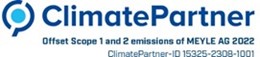 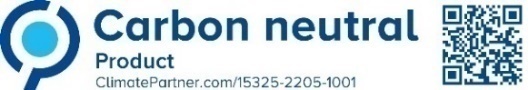 Folgen Sie uns gerne auf unseren Social-Media-Kanälen: Instagram, Facebook, LinkedIn und YouTube.